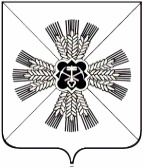 КЕМЕРОВСКАЯ ОБЛАСТЬАДМИНИСТРАЦИЯ ПРОМЫШЛЕННОВСКОГО МУНИЦИПАЛЬНОГО ОКРУГАПОСТАНОВЛЕНИЕот «01» Марта 2022г. № 307-Ппгт. ПромышленнаяОб утверждении ключевых показателей и их целевых значений, индикативных показателей для муниципального контроля за сохранением автомобильных дорог на территории Промышленновского муниципального округаВ соответствии с Федеральным законом от 31.07.2020 № 248-ФЗ                  «О государственном контроле (надзоре) и муниципальном контроле                               в Российской Федерации»:1.	Утвердить прилагаемые ключевые показатели и их целевые значения, индикативные показатели для муниципального контроля за сохранением автомобильных дорог на территории Промышленновского муниципального округа, согласно приложению к настоящему постановлению2.	Настоящее постановление подлежит  размещению на  официальном сайте администрации Промышленновского муниципального округа в сети Интернет.	3.	Контроль за  исполнением  настоящего  постановления  возложить на заместителя главы Промышленновского муниципального округа – начальника Управления по жизнеобеспечению и строительству администрации Промышленновского муниципального округа А.А. Зарубина.	4.	Настоящее постановление вступает в силу со дня подписания                  и распространяет свое действие на правоотношения, возникшие 01.03.2022. Исп.: Арташкин С.С.Тел. 7-40-05Ключевые показатели и их целевые значения, индикативные показатели для муниципального контроля за сохранением автомобильных дорог на территории Промышленновского муниципального округа Ключевые показатели и их целевые значения:1. При осуществлении муниципального контроля за сохранением автомобильных дорог на территории Промышленновского муниципального округа устанавливаются следующие ключевые показатели и их целевые значения:Индикативные показатели для муниципального контроля за сохранением автомобильных дорог на территории Промышленновского муниципального округа2. При осуществлении муниципального контроля за сохранением автомобильных дорог на территории Промышленновского муниципального округа устанавливаются следующие индикативные показатели:1) Количество внеплановых контрольных (надзорных) мероприятий, проведенных за отчетный период;2) Общее количество контрольных (надзорных) мероприятий с взаимодействием, проведенных за отчетный период;3) Количество контрольных (надзорных) мероприятий с взаимодействием по каждому виду контрольных (надзорных) мероприятий, проведенных за отчетный период;4)Количество контрольных (надзорных) мероприятий, проведенных с использованием средств дистанционного взаимодействия, за отчетный период;5)Количество предостережений о недопустимости нарушения обязательных требований, объявленных за отчетный период;6) Количество направленных в органы прокуратуры заявлений о согласовании проведения контрольных (надзорных) мероприятий, за отчетный период;7) Количество направленных в органы прокуратуры заявлений о согласовании проведения контрольных (надзорных) мероприятий, по которым органами прокуратуры отказано в согласовании, за отчетный период.ГлаваПромышленновского муниципального округа С.А. ФедарюкУтвержденпостановлениемадминистрации Промышленновского муниципального округаот _____________ № _____№№Ключевые показателиЦелевое значение (%)1.Доля автомобильных дорог, отвечающих требованиям технических регламентов70%2.70%3.30%4.Доля лиц, удовлетворённых консультированием в общем количестве лиц, обратившихся за консультированием100%